Stanovisko OR Radvaň k návrhu statickej dopravy na území RadvaneGrafická príloha  sumarizácia stavu a potrieb parkovania podľa okrskov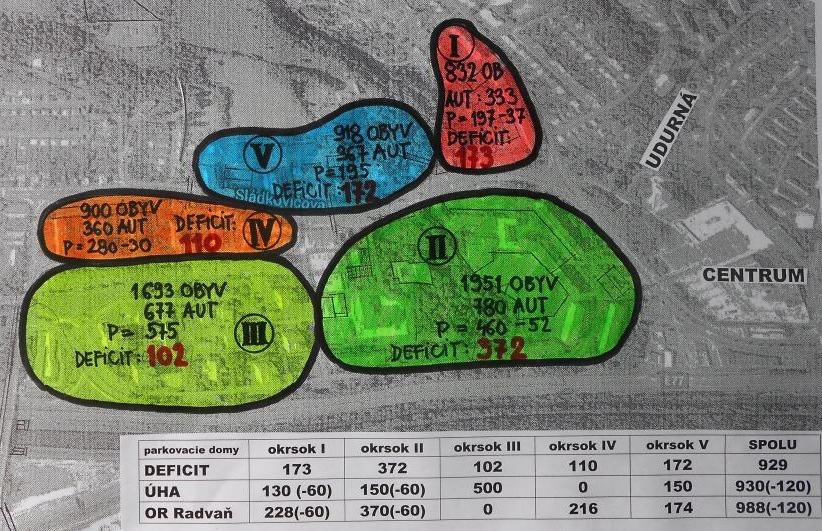 Návrh riešenia okrsku č. I. Poľná-NĽŠ 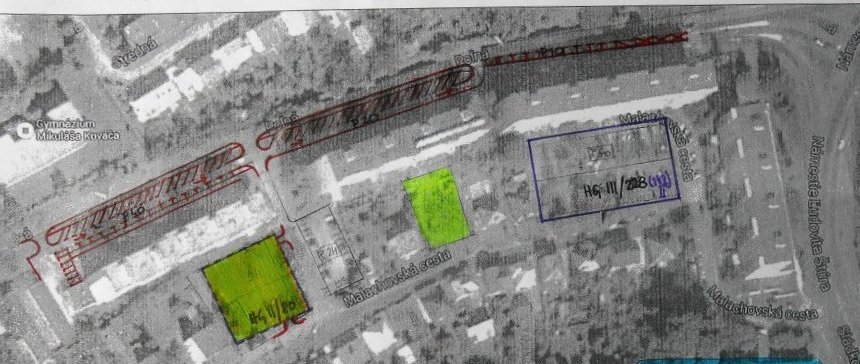 Potreba 333 parkovacích miest.Ponechaný stav: parkovacie miesta v individuálnych radových garážach – celkom 30		  parkovanie na teréne: spolu 40 miest, z toho 24 na jestvujúcom malom parkoviskuNávrh OR: 	2 dvojpodlažné podzemné garáže  -     HG 1 na mieste ihriska – 80 miest,HG 2 namiesto parkoviska – 112 miest, obe bez vnútorných rámp so zelenou strechou a ihriskami, spolu 192 parkovacích miest		novovytvorené parkovanie na Poľnej  ulici – celkom 70 miestNávrh riešenia okrskov II,III a IV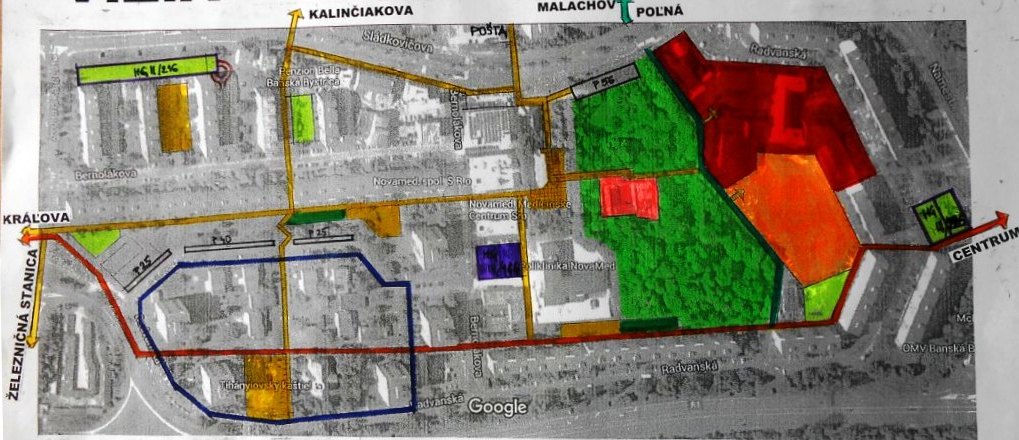 Okrsok II – deficit 372 parkovacích miestNávrh Mesta:  trojpodlažná HG pri Novamede – cca 150 parkovacích miest, Stanovisko OR – súhlas, ale je potrebné vybudovanie pešieho prepojenia na Radvanskú ulicu		+ trojpodlažná podzemná HG v preluke na Nám. Ľ. Štúra – cca 220 miestOkrsok III – deficit 102 miest, okrsok IV – deficit 110 miestNávrh Mesta:  2 dvojpodlažné HG po Bernolákovou pri MŠ s kapacitou 500 miestStanovisko OR: nesúhlas + alternatívne riešenie: dvojpodlažná HG Sládkovičova ulica – 216 miesta vybudovanie 90 nových parkovacích miest na Radvanskej ulici (pri MŠ), - potreba vybudovania pešieho prepojenia na Bernolákovu ulicu  Návrh riešenia okrsku č. V. Kalinčiakova 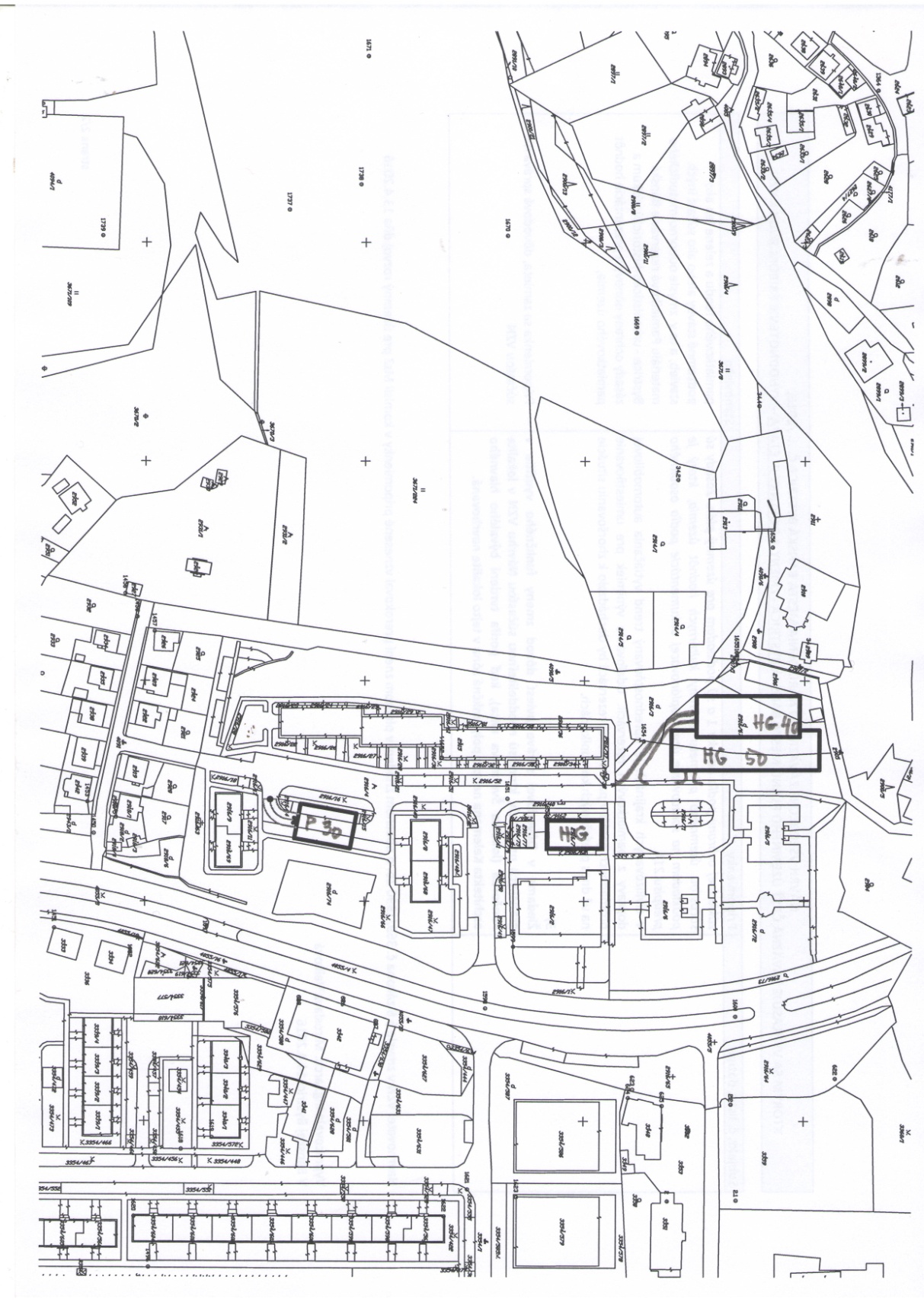 Deficit : 174 parkovacích miestNávrh Mesta:  trojpodlažná HG medzi bytovými domami č.2 a 5 s kapacitou  150 miestStanovisko OR: nesúhlas  s HG Kalinčiakova 2-5návrh:   - dvojpodlažná HG v severnej časti Kalinčiakovej, pod kostolom – 90 miest	- dvojpodlažná HG v objekte výmenníkovej stanice  - objekt pôjde do predaja na jeseň 	-  vybudovanie druhej úrovne parkovania nad súčasným parkoviskom v južnej časti  - 30 miest